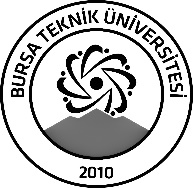 BURSA TEKNİK ÜNİVERSİTESİLİSANSÜSTÜ EĞİTİM ENSTİTÜSÜBURSA TEKNİK ÜNİVERSİTESİLİSANSÜSTÜ EĞİTİM ENSTİTÜSÜBURSA TEKNİK ÜNİVERSİTESİLİSANSÜSTÜ EĞİTİM ENSTİTÜSÜÖĞRENCİ BİLGİLERİÖĞRENCİ BİLGİLERİÖĞRENCİ BİLGİLERİÖĞRENCİ BİLGİLERİAdı- SoyadıAdı- SoyadıMahammad MuradzadeMahammad MuradzadeAnabilim DalıAnabilim DalıElektrik-Elektronik MühendisliğiElektrik-Elektronik MühendisliğiDanışmanıDanışmanıDr.Öğr.Üyesi İnrahim Gürsu TEKDEMİRDr.Öğr.Üyesi İnrahim Gürsu TEKDEMİRSEMİNER BİLGİLERİSEMİNER BİLGİLERİSEMİNER BİLGİLERİSEMİNER BİLGİLERİSeminer AdıSeminer AdıElektrikli Araçlarda Araçtan Şebekeye (V2g) Enerji Aktarım SistemleriElektrikli Araçlarda Araçtan Şebekeye (V2g) Enerji Aktarım SistemleriSeminer TarihiSeminer Tarihi   30/01/2023   30/01/2023Seminer Yeri Seminer Yeri OnlineSaat: 11:00Online Toplantı Bilgileri Online Toplantı Bilgileri https://teams.microsoft.com/l/meetup-join/19%3ameeting_ODNkOTQ2YmYtMmU0My00ZDQwLWExYjQtOTNlMWM3MmRmYmI1%40thread.v2/0?context=%7b%22Tid%22%3a%226e5b8a43-bfae-488c-956d-970804f5342b%22%2c%22Oid%22%3a%227ac0bd36-bbad-42de-89ec-562d86a4338a%22%7dhttps://teams.microsoft.com/l/meetup-join/19%3ameeting_ODNkOTQ2YmYtMmU0My00ZDQwLWExYjQtOTNlMWM3MmRmYmI1%40thread.v2/0?context=%7b%22Tid%22%3a%226e5b8a43-bfae-488c-956d-970804f5342b%22%2c%22Oid%22%3a%227ac0bd36-bbad-42de-89ec-562d86a4338a%22%7dAçıklamalar: Bu form doldurularak seminer tarihinden en az 3 gün önce enstitu@btu.edu.tr adresine e-mail ile gönderilecektir.Açıklamalar: Bu form doldurularak seminer tarihinden en az 3 gün önce enstitu@btu.edu.tr adresine e-mail ile gönderilecektir.Açıklamalar: Bu form doldurularak seminer tarihinden en az 3 gün önce enstitu@btu.edu.tr adresine e-mail ile gönderilecektir.Açıklamalar: Bu form doldurularak seminer tarihinden en az 3 gün önce enstitu@btu.edu.tr adresine e-mail ile gönderilecektir.